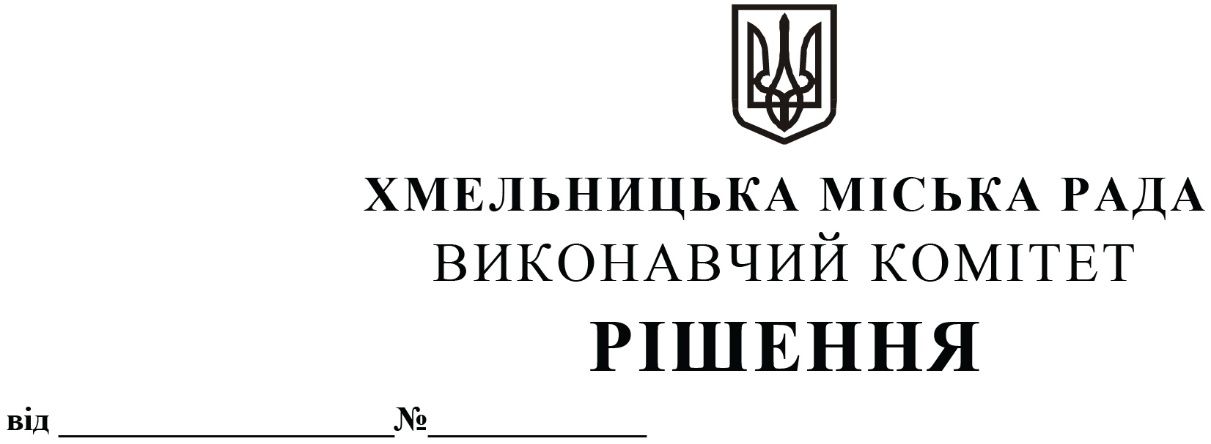 Про визначення об’єктів конкурсів та проведення конкурсів з перевезення пасажирів на автобусних маршрутах загального користування на території Хмельницької міської територіальної громади (на міських маршрутах)Розглянувши клопотання управління транспорту та зв’язку та на виконання подання  Південно-західного міжобласного територіального відділення Антимонопольного комітету України від 19.08.22 № 72-03/83 - п, керуючись законами України «Про автомобільний транспорт», «Про місцеве самоврядування в Україні», постановою Кабінету Міністрів України «Про затвердження Порядку проведення конкурсу з перевезення пасажирів на автобусному маршруті загального користування» від 03.12.2008    № 1081, виконавчий комітет міської радиВИРІШИВ:1. Визначити об’єкти конкурсів з перевезення пасажирів на автобусних маршрутах загального користування на території Хмельницької міської територіальної громади (на міських маршрутах), згідно з додатком 1.2. Провести 18 жовтня 2022 року конкурси з перевезення пасажирів на автобусних маршрутах загального користування на території Хмельницької міської територіальної громади (на міських маршрутах).3. Уповноважити заступника начальника управління транспорту та зв’язку        Шепурева С.В. опублікувати в газеті «Проскурів», від імені виконавчого комітету, не пізніше ніж за 30 календарних днів до початку конкурсу оголошення про проведення конкурсів з перевезення пасажирів на автобусних маршрутах загального користування на території Хмельницької міської територіальної громади (на міських маршрутах) згідно з додатком 2.4. Контроль за виконанням рішення покласти на управління транспорту та зв’язку та заступника міського голови М. Ваврищука.Міський голова							            О. СИМЧИШИНДодаток 1до рішення виконавчого комітетувід 08.09. 2022 р. № 672Перелік об’єктів конкурсів на перевезення пасажирів на автобусних маршрутах загального користування на території Хмельницької міської територіальної громади (на міських маршрутах)Керуючий справами виконавчого комітету						Ю. САБІЙЗаступник начальника управліннятранспорту та зв’язку 								      С. ШЕПУРЕВДодаток 2до рішення виконавчого комітетувід 08.09. 2022 р. № 672До уваги пасажирських перевізників та власників автотранспорту!Виконавчий комітет Хмельницької міської ради оголошує конкурси з перевезення пасажирів на автобусних маршрутах загального користування на території Хмельницької міської територіальної громади (на міських маршрутах).Організатор перевезень – виконавчий комітет Хмельницької міської ради. Робочий орган – управління транспорту та зв’язку Хмельницької міської ради.Об’єктами конкурсів є міські автобусні маршрути загального користування, які працюють у звичайному режимі руху.Конкурси на перевезення пасажирів на автобусних маршрутах загального користування проводяться відповідно до Закону України «Про автомобільний транспорт», «Порядку проведення конкурсу на перевезення пасажирів на автобусному маршруті загального користування», затвердженого постановою Кабінету Міністрів України від 03.12.08 року за      № 1081 (із внесеними змінами).	Конкурс по об’єкту № 1.	Основні характеристики об’єкта конкурсу:	Конкурс по об’єкту № 2.	Основні характеристики об’єкта конкурсу:Конкурс по об’єкту № 3.	Основні характеристики об’єкта конкурсу:Конкурс по об’єкту № 4.	Основні характеристики об’єкта конкурсу:	Конкурс по об’єкту № 5.	Основні характеристики об’єкта конкурсу:	Конкурс по об’єкту № 6.	Основні характеристики об’єкта конкурсу:Основні умовиконкурсу з перевезення пасажирів на автобусних маршрутах загального користування на території Хмельницької міської територіальної громади (на міських маршрутах)І. Умови конкурсу з перевезення пасажирів на автобусних маршрутах загального користування на території Хмельницької міської територіальної громади (на міських маршрутах) (надалі – Умови) - це встановлені організатором обов’язкові та запропоновані учасниками конкурсу додаткові умови перевезень пасажирів, які повинні виконуватись автомобільними перевізниками на відповідних об’єктах конкурсів.Умови розроблені відповідно до Конституції України, законів України «Про місцеве самоврядування в Україні», «Про автомобільний транспорт», «Про внесення змін до деяких законодавчих актів України щодо впровадження автоматизованої системи обліку оплати проїзду в міському пасажирському транспорті», постанов Кабінету Міністрів України «Про затвердження Правил надання послуг пасажирського автомобільного транспорту», «Про затвердження Порядку проведення конкурсу на перевезення пасажирів на автобусному маршруті загального користування» та інших нормативно-правових актів.До участі в конкурсі допускаються автомобільні перевізники, які відповідають вимогам ст. 44-46 Закону України «Про автомобільний транспорт».Перевізник – претендент зобов’язаний:- протягом 30 календарних днів з дня підписання договору – встановити на всіх автобусах, якими здійснюватимуться перевезення пасажирів на маршрутах загального користування, систему GPS – навігації та забезпечити її під’єднання до єдиної централізованої системи керування рухом громадського транспорту, створеної на базі управління транспорту та зв’язку Хмельницької міської ради, з обов’язковим щоденним наданням протоколів (звітів) за результатами роботи в електронному та письмовому вигляді;- мати достатню кількість автобусів, які є його власністю, співвласністю або використовуються на правах фінансового лізингу для відповідного виду перевезень на законних підставах, що відповідають об’єкту конкурсу, у тому числі автобуси, пристосовані для перевезення осіб з інвалідністю та інших маломобільних груп населення в кількості не менш ніж 50 відсотків.Транспортні засоби, пристосовані для перевезення осіб з інвалідністю та інших маломобільних груп населення, повинні бути пристосовані для користування інвалідами з вадами зору, слуху та з ураженнями опорно-рухового апарату, а також передбачати можливість встановлення зовнішніх звукових інформаторів номера і кінцевих зупинок маршруту, текстових та звукових систем у салоні для оголошення зупинок. Загальний перелік відповідних вимог встановлюється згідно з порядком визначення класу комфортності автобусів, сфери їх використання за видами сполучень та режимами руху, затвердженого Мінінфраструктури;- мати кількість резервних автобусів на кожному маршруті не менше 10% від загальної кількості машин, залучених для обслуговування певного маршруту;- мати власну або орендовану виробничо-технічну базу, на якій забезпечується проведення медичного огляду водіїв, їх стажування та інструктажі, а також огляд технічного стану автобусів та їх зберігання;- мати офіційно оформлених працівників (водій/кондуктор), в т.ч. для здійснення щозмінного передрейсового та післярейсового медичного огляду водіїв та технічного передрейсового та післярейсового огляду транспортних засобів або залучати відповідних фахівців на підставі договорів на надання послуг.На маршрутах використовуються автобуси загального призначення, категорія та клас яких відповідають вимогам об’єкту конкурсу.Конструкція та технічний стан транспортних засобів, а також їх частини мають відповідати вимогам, порядок визначення яких встановлюється на законодавчому рівні та забезпечувати:- безпеку людей, які користуються транспортними засобами чи беруть участь у дорожньому русі;- відповідність нормам стосовно викидів забруднювальних речовин, парникових газів, електромагнітних завад, рівню шуму та інших чинників негативного впливу на людину та довкілля;- ефективне використання енергетичних ресурсів, частин і експлуатаційних матеріалів;- захист від їх незаконного використання;- збереження властивостей безпеки від моменту виготовлення транспортного засобу до його утилізації; - відповідність іншим вимогам законодавства.На маршрутах використовуються автобуси загального призначення, категорія та клас яких відповідають вимогам, установленим для міського транспорту, а пасажиромісткість - пасажиропотоку з урахуванням забезпечення доступу до об'єктів соціального, медичного та культурного призначення, в т.ч. для осіб з інвалідністю та інших маломобільних груп населення. Вимоги до структури рухомого складу визначаються організатором.Забороняється надання послуг з перевезення пасажирів з використанням автобусів, переобладнаних з транспортних засобів іншого призначення.Під час перевезення пасажирів музика в автобусі має звучати не голосно, щоб не заважати пасажирам. Крім цього суворо забороняється:- прослуховування пісень, пов’язаних із тематикою кримінального світу;- транслювання пісень виконавців, перелік яких формується відповідно до  Закону України «Про внесення змін до деяких законів України щодо захисту інформаційного телерадіопростору України» та складається Міністерством культури України на підставі звернень Ради національної безпеки і оборони України, Служби безпеки України, Національної ради України з питань телебачення і радіомовлення.Забороняється розміщувати рекламу на скляних (прозорих) поверхнях транспортних засобів, за винятком випадків, коли для цього використовуються матеріали, які забезпечують безперешкодний огляд з салону транспортного засобу.Умови є обов’язковими для всіх учасників транспортного процесу.У разі порушення Перевізниками даних Умов та Правил користування міським пасажирським автомобільним транспортом (автобусами) у м. Хмельницькому, Організатор залишає за собою право на дострокове розірвання договору на пасажирські перевезення в односторонньому порядку.ІІ. Для участі у конкурсі перевізник-претендент подає окремо щодо кожного об’єкта конкурсу документи, визначені статтею 46 Закону України «Про автомобільний транспорт», за формою згідно з додатками 1-4 до Порядку проведення конкурсу з перевезення пасажирів на автобусному маршруті загального користування, затвердженого постановою Кабінету Міністрів України від 03.12.2008 року № 1081 «Про затвердження Порядку проведення конкурсу з перевезення пасажирів на автобусному маршруті загального користування» (із внесеними змінами).Перевірку поданих документів на відповідність обов’язковим і додатковим (за наявності) умовам конкурсу та наявності усіх документів, передбачених цим Порядком, проводить організатор перевезень.Документи, подані перевізником-претендентом для участі в конкурсі, пронумеровуються, прошнуровуються, підписуються автомобільним перевізником або уповноваженою особою автомобільного перевізника із зазначенням кількості сторінок цифрами і словами.Документи для участі в конкурсі подаються перевізником-претендентом у двох закритих конвертах (пакетах).Конверт (пакет) з позначкою «№ 1», який містить документи для участі в конкурсі, відкривається наступного дня після закінчення строку їх прийняття.Конверт (пакет) з позначкою «№ 2», який містить документи з інформацією про те, на який об'єкт конкурсу подає документи перевізник-претендент, відкривається під час засідання конкурсного комітету.У разі подання перевізником-претендентом документів для участі в кількох конкурсах, що проводяться на одному засіданні, ним робиться однакова відмітка на конвертах № 1 і 2, які стосуються одного і того ж конкурсу, що дасть змогу визначити приналежність їх одне одному.Кінцевий строк прийняття документів для участі в конкурсі становить 10 робочих днів до дати проведення конкурсу.Документи, що безпосередньо стосуються конкурсу, які надійшли до організатора у зазначений в оголошенні про проведення конкурсу строк від підприємств, установ та організацій, які не є перевізниками-претендентами, подаються на розгляд конкурсного комітету.Документи, які надійшли до організатора після встановленого строку, не розглядаються.Якщо перевізник-претендент бере участь у кількох конкурсах, які проводяться на одному засіданні конкурсного комітету, а поданих ним пропозицій достатньо для виконання перевезень тільки на частині об’єктів конкурсів, він повинен визначити пріоритети щодо визнання його переможцем у конкурсах, про що робиться запис в пункті 1 заяви на участь у конкурсі. У разі визнання перевізника-претендента переможцем у конкурсі (конкурсах) з вищим пріоритетом до участі в інших конкурсах він не допускається. При цьому плата за участь у конкурсах не повертається щодо тих об’єктів, щодо яких він не став переможцем конкурсу.За роз'ясненнями щодо оформлення документів для участі в конкурсі перевізник-претендент має право звернутися до управління транспорту та зв’язку Хмельницької міської ради, яке зобов'язано надати їх в усній чи письмовій формі (за вибором перевізника-претендента) протягом трьох днів.Достовірність інформації, викладеної у заяві та документах, перевіряється управлінням транспорту та зв’язку Хмельницької міської ради не пізніше ніж за два дні до дати проведення конкурсу.Подані на конкурс документи реєструються управлінням транспорту та зв’язку Хмельницької міської ради у журналі обліку. Документи, подані несвоєчасно, не реєструються і повертаються автомобільному перевізникові з повідомленням про спосіб повернення коштів, внесених за участь в конкурсі.Документи та зазначена в них інформація, що подані автомобільними перевізниками-претендентами для участі у конкурсі, повинні бути достовірними станом на дату подання таких документів на конкурс і на дату проведення самого конкурсу.Інформацію про об’єкти конкурсів можна отримати в управлінні транспорту та зв’язку Хмельницької міської ради за адресою: м. Хмельницький, вул. Сковороди, 12. Години роботи: понеділок-четвер - з 08 год. 00 хв. до 17 год. 15 хв. (обідня перерва з 12:00 год. до 13:00 год.), п’ятниця - з 08 год. 00 хв. до 16 год. 00 хв., крім вихідних та святкових днів.Документи для участі у конкурсі приймаються управлінням транспорту та зв’язку Хмельницької міської ради до 16 год. 00 хв. 30 вересня  2022 року за адресою:                                             м. Хмельницький, вул. Сковороди, 12. Години роботи: понеділок-четвер - з 08 год. 00 хв. до 17 год. 15 хв. (обідня перерва з 12:00 год. до 13:00 год.), п’ятниця - з 08 год. 00 хв. до 16 год. 00 хв., крім вихідних та святкових днів.Починаючи з 16 вересня 2022 року перелік, бланки документів для участі в конкурсі та необхідну інформацію щодо умов проведення конкурсу можна отримати в управлінні транспорту та зв’язку Хмельницької міської ради за адресою: м. Хмельницький,                          вул. Сковороди, 12. Години роботи: понеділок-четвер - з 08 год. 00 хв. до 17 год. 15 хв. (обідня перерва з 12:00 год. до 13:00 год.), п’ятниця - з 08 год. 00 хв. до 16 год. 00 хв., крім вихідних та святкових днів.Конкурси відбудуться 18 жовтня 2022 року. Початок роботи конкурсного комітету о              10 год. 00 хв. за адресою: м. Хмельницький, вул. Сковороди, 12.Розмір плати за участь у конкурсі становить 2 730 грн. 00 коп. Плата за участь у конкурсі сплачується перевізником-претендентом за наступними реквізитами:Одержувач: управління транспорту та зв’язку Хмельницької міської ради, р/р UA548201720314281010301053273, ГУДКСУ у Хмельницькій області,                    МФО 815013, код ЄДРПОУ - 26572159.Перевізник-претендент, який бере участь у кількох конкурсах, вносить плату за участь у кожному конкурсі окремо.Телефон для довідок: 79-55-25, 79-55-77, електронна адреса - ytiz-km@ukr.net.Керуючий справами виконавчого комітету					Ю. САБІЙЗаступник начальника управліннятранспорту та зв’язку 								С. ШЕПУРЕВПоряд-ковий номерНомер маршрутуНазва маршруту(початкова та кінцева зупинки)Кількість т/з на маршрутіКласи-фікаціят/зВідстань від початкової до кінцевої зупинки,кілометрівРежим руху та інтервалОсобливості періодиності виконання перевезеньСумарна кількість т/з на маршрутах1234567891.3Озерна - Обласна лікарня4(І)6,5Звичайний12-15 хв.Щоденнопостійно42.4Ружична – вул. Староміська2(І/ІІ)7Звичайний15-20 хв.Щоденнопостійно23.5Лезневе - Львівське шосе4(І/ІІ)11Звичайний20-25 хв.Щоденнопостійно44.8Озерна – Ракове6(ІІ/A)13,6Звичайний25-30 хв.Щоденнопостійно65.15Залізничний вокзал - Речовий ринок2(А/В)4,8Звичайний25-30 хв.Щоденнопостійно45.17Речовий ринок - ринок Дубове2(А/В)4Звичайний 15-20 хв.Щоденно постійно46.28Вул. Північна - Лезневе10(А/В)14,6Звичайний 10-12 хв.Щоденнопостійно186.32Ракове - Автостанція № 18(ІІ/А)16Звичайний 12-15 хв.Щоденно постійно18Порядковий номерНомера маршрутів, які входять до об’єктуНазва маршруту(початкова та кінцева зупинки)Кількість т/з на маршрутіКласифікаціят/зВідстань від початкової до кінцевої зупинки,кілометрівРежим руху та інтервалОсобливості періодичності виконання перевезеньСумарна кількість т/з на маршрутах, що входять до об’єкту1.3Озерна - Обласна лікарня4(І)6,512-15 хв.Щоденнопостійно4Порядковий номерНомера маршрутів, які входять до об’єктуНазва маршруту(початкова та кінцева зупинки)Кількість т/з на маршрутіКласифікаціят/зВідстань від початкової до кінцевої зупинки,кілометрівРежим руху та інтервалОсобливості періодичності виконання перевезеньСумарна кількість т/з на маршрутах, що входять до об’єкту2.4Ружична – вул. Староміська2(І/ІІ)7Звичайний15-20 хв.Щоденнопостійно2Порядковий номерНомера маршрутів, які входять до об’єктуНазва маршруту(початкова та кінцева зупинки)Кількість т/з на маршрутіКласифікаціят/зВідстань від початкової до кінцевої зупинки,кілометрівРежим руху та інтервалОсобливості періодичності виконання перевезеньСумарна кількість т/з на маршрутах, що входять до об’єкту3.5Лезневе – Львівське шосе4(І/ІІ)11Звичайний 20-25 хв.Щоденно постійно4Порядковий номерНомера маршрутів, які входять до об’єктуНазва маршруту(початкова та кінцева зупинки)Кількість т/з на маршрутіКласифікаціят/зВідстань від початкової до кінцевої зупинки,кілометрівРежим руху та інтервалОсобливості періодичності виконання перевезеньСумарна кількість т/з на маршрутах, що входять до об’єкту4.8Озерна - Ракове6(ІІ/А)13,6Звичайний 25-30 хв.Щоденно постійно6Порядковий номерНомера маршрутів, які входять до об’єктуНазва маршруту(початкова та кінцева зупинки)Кількість т/з на маршрутіКласифікаціят/зВідстань від початкової до кінцевої зупинки,кілометрівРежим руху та інтервалОсобливості періодичності виконання перевезеньСумарна кількість т/з на маршрутах, що входять до об’єкту5.15Залізничний вокзал - Речовий ринок2(А/В)4,8Звичайний25-30 хв.Щоденно постійно45.17Речовий ринок - ринок Дубове2(А/В)4Звичайний 15-20 хв.Щоденно постійно4Порядковий номерНомера маршрутів, які входять до об’єктуНазва маршруту(початкова та кінцева зупинки)Кількість т/з на маршрутіКласифікаціят/зВідстань від початкової до кінцевої зупинки,кілометрівРежим руху та інтервалОсобливості періодичності виконання перевезеньСумарна кількість т/з на маршрутах, що входять до об’єкту6.28Вул. Північна - Лезневе10(А/В)14,6Звичайний, 10-12 хв.Щоденно постійно186.32Ракове - Автостанція № 18(ІІ/А)16Звичайний, 12-15 хв.Щоденно постійно18